Publicado en Madrid el 28/04/2020 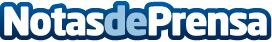 S2 Grupo advierte de que las fake news pueden esconder ciberataquesDesde la compañía de ciberseguridad se apunta que las noticias falsas se difunden con tanta rapidez que, si llaman a realizar una determinada acción, enviar emails por ejemplo, pueden bloquear por completo una organización. Hay que tener en cuenta que, detrás de las fake news, puede estar orquestándose un ciberataqueDatos de contacto:Luis Núñez667574131Nota de prensa publicada en: https://www.notasdeprensa.es/s2-grupo-advierte-de-que-las-fake-news-pueden_1 Categorias: Nacional Comunicación E-Commerce Ciberseguridad http://www.notasdeprensa.es